                                                                                                              بسمه تعالی                             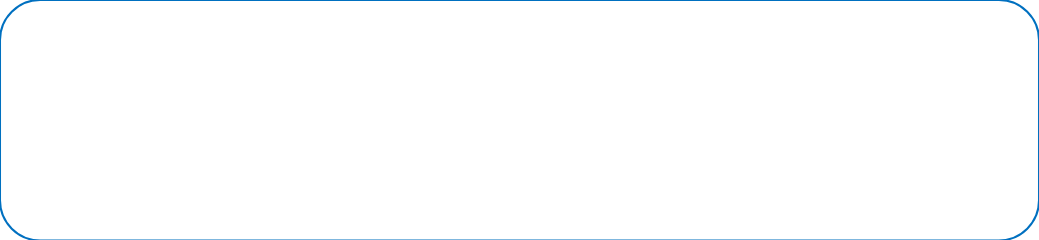 ◻      دفاع از رساله دکتری                                      ■ دفاع از پایان‌نامه کارشناسی‌ ارشد                  نام و نام خانوادگی دانشجو: راضیه تاجیک رشته : روانشناسی تربیتیعنوان : رابطه‌ی نگرش ضمنی و آشکار نسبت به مدرسه و معلم با عملکرد تحصیلی به میانجی‌گری درگیری تحصیلی در دانش‌آموزان مقطع دبستاننام استاد راهنمای اول: دکتر محمود حیدرینام استاد راهنمای دوم: دکتر پگاه نجاتزمان برگزاری جلسه دفاع: دوشنبه، ۲۵ دی ماهمکان:  دانشکده‌ی روانشناسی و علوم تربیتی، کلاس 314
*** حضور کلیه دانشجویان در جلسه دفاع مجازی مجاز می باشد.***